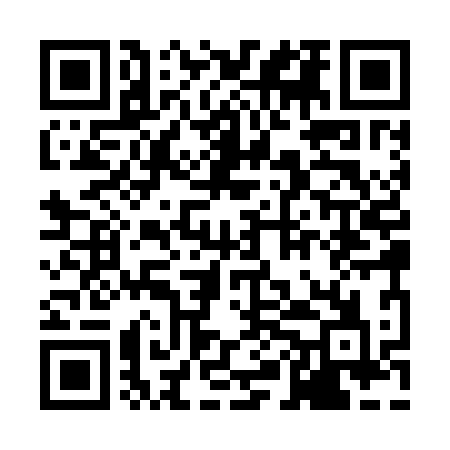 Ramadan times for Cornucopia, Nevada, USAMon 11 Mar 2024 - Wed 10 Apr 2024High Latitude Method: Angle Based RulePrayer Calculation Method: Islamic Society of North AmericaAsar Calculation Method: ShafiPrayer times provided by https://www.salahtimes.comDateDayFajrSuhurSunriseDhuhrAsrIftarMaghribIsha11Mon5:475:477:0312:554:136:486:488:0412Tue5:455:457:0112:554:136:496:498:0513Wed5:435:436:5912:544:146:506:508:0614Thu5:425:426:5812:544:156:516:518:0815Fri5:405:406:5612:544:156:536:538:0916Sat5:385:386:5412:544:166:546:548:1017Sun5:365:366:5212:534:166:556:558:1118Mon5:355:356:5112:534:176:566:568:1219Tue5:335:336:4912:534:176:576:578:1320Wed5:315:316:4712:524:186:586:588:1521Thu5:295:296:4612:524:196:596:598:1622Fri5:275:276:4412:524:197:007:008:1723Sat5:265:266:4212:514:207:017:018:1824Sun5:245:246:4112:514:207:027:028:1925Mon5:225:226:3912:514:217:047:048:2126Tue5:205:206:3712:514:217:057:058:2227Wed5:185:186:3612:504:227:067:068:2328Thu5:165:166:3412:504:227:077:078:2429Fri5:155:156:3212:504:237:087:088:2630Sat5:135:136:3012:494:237:097:098:2731Sun5:115:116:2912:494:247:107:108:281Mon5:095:096:2712:494:247:117:118:292Tue5:075:076:2512:494:247:127:128:313Wed5:055:056:2412:484:257:137:138:324Thu5:035:036:2212:484:257:147:148:335Fri5:025:026:2012:484:267:167:168:356Sat5:005:006:1912:474:267:177:178:367Sun4:584:586:1712:474:277:187:188:378Mon4:564:566:1512:474:277:197:198:399Tue4:544:546:1412:474:277:207:208:4010Wed4:524:526:1212:464:287:217:218:41